   SPECIAL MEETING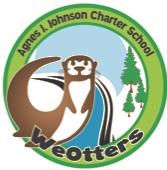 BOARD OF DIRECTORSSOUTHERN HUMBOLDT CHARTER SCHOOLSdba AGNES J. JOHNSON CHARTER SCHOOLSSeptember 28, 20205:30 PM Open SessionRoom 473 School Rd.Weott, CA  95571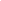 WELCOMEAddressing the Board – Board meetings are meeting of the Board of Directors held in public, not public forum, and will be held in a civil, orderly and respectful manner.  All public comments or questions should be addressed to the Board through the Chairperson of the Board.  To assure an orderly meeting and an equal opportunity for each speaker, persons wishing to address the Board must raise their hand and wait to be called upon by the Chairperson of the Board during Oral Communications.  Members of the public may address the Board on any matter within the Board’s jurisdiction and have three (3) minutes each to do so. The total time of each subject will be fifteen (15) minutes, unless additional time is requested by a Board Member and approved by the Board.The Board may not deliberate or take action on items that are not on the agenda. However, the Board may give direction to staff following a presentation. The Chairperson is in charge of the meeting and will maintain order, set the time limits for the speakers and the subject matter, and will have the prerogative to remove any person who is disruptive of the Board meeting.  The Board of Directors may place limitations on the total time to be devoted to each topic if it finds that the numbers of speakers would impede the Board’s ability to conduct its business in a timely manner.Persons with Disabilities – Upon request, this agenda will be made available in appropriate alternative formats to persons with disabilities, as required by Section 202 of the American Disabilities Act of 1990.  Any individual needing special accommodations should directly contact the School Office at least 72 hours before the meeting.Next Meeting DateOctober 21, 2020	          	Regular Board Meeting		Gymnasium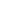 I.	OPEN SESSION 	A.	CALL TO ORDER			Meeting was called to order by the Board Chair at                                      .		B.	ROLL CALL						Present           Absent   Mary Halstead, Chairperson				______	______Ryan O’Connell					______	______Tina Burns						______	______Hunter	Lehnert					______	______Brian Speelman					______	______		C.	PLEDGE OF ALLEGIANCE	D.	Action:	Approval of Agenda for September 28, 2020.	M_____________________ S_____________________ V___________E.	ORAL COMMUNICATIONS ON CLOSED SESSION AGENDA ITEMS Persons wishing to address the Board of Directors on any Closed Session agenda item may do so by completing a “Speaker Card” and submitting the form to the Board Chairperson. Public Comment shall be limited to fifteen (15) minutes per subject with a maximum of three (3) minutes per speaker.II.	CLOSED SESSION	The Board of Directors will convene to Closed Session for the following items:A.	PUBLIC EMPLOYEE DISCIPLINE/DISMISSAL/RELEASEIII.	          OPEN SESSION F.  	Roll CallG.	PUBLIC REPORT ON ACTION TAKEN IN CLOSED SESSION (includes the vote or abstention of every member present).H.	ORAL COMUNICATIONSPersons wishing to address the Board of Directors may do so by completing a “Speaker Card” and submitting the form to the Board Chairperson. Public Comment shall be limited to fifteen (15) minutes per subject with a maximum of three (3) minutes per speaker.  The Chairman of the Board will read the names of the individuals who have submitted Speaker Cards to address the Board.  No additional Speaker Cards will be accepted after the names have been read.	I.	Action:		a.  Approval of Minutes for September 24, 2020M_____________________ S_____________________	V__________	J.	Action:a.  Approval of Learning Continuity and Attendance PlanM_____________________ S_____________________ V__________K.	Action:a.  Approval of Student/Parent/Family Handbook 2020-21M_____________________ S_____________________ V__________	L.	Action:		a.  Approval of Comprehensive School Safety PlanM_____________________ S_____________________ V__________	M.	Action:a.  Approval of Local Control Accountability Plan Federal Addendum	M_____________________ S_____________________ V___________	N.	Discussion:a.  Board Brown Act Training.	O.	Executive Director’s Report:		a. Update provided on curriculum, facilities, attendance, enrollment, and personnel.IV.	ADJOURNMENT	P.	Action:	a.  Adjourn Meeting	M_____________________ S_____________________ V__________The meeting was adjourned at                                      .